EASTER OPEN MEET - 11TH & 12TH APRIL 2020.Individual Entry Form for NON WSM SWIMMERS ONLY.All times to be 25m (short course) times.I certify that the above details are correct, I will abide by the Promoter’s conditions and that I am an eligible competitor in accordance with the laws of the Amateur Swimming Association.Swimmer’s Signature: 		Dated:   	RETURN BY CLOSING DATE OF FRIDAY 20TH MARCH 2020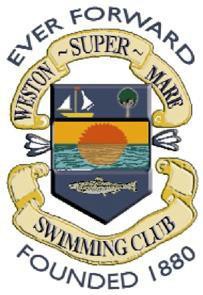 WESTON-SUPER-MARE S.C.Affiliated to ASA South West and Somerset ASA Under Swim England Laws and Swim England Technical Rules of SwimmingName:Gender:Male/FemaleEntry Check: (Official Use only)Entry Check: (Official Use only)Entry Check: (Official Use only)Entry Check: (Official Use only)Date of Birth:Age as at 12TH April 2020Age as at 12TH April 2020Age as at 12TH April 2020ASA Reg No:Address:Phone No:E-mail:EVENTAge GroupENTRY TIMEEVENTAge GroupENTRY TIME50m Freestyle[M:27 F:47]All100m Freestyle[M:44 F:24]ALL50m Backstroke[M:14 F:34]All100m Backstroke[M:25 F:45]ALL50m Breaststroke[M:33 F:13]All100m Breaststroke[M:37 F:17]ALL50m Butterfly[M:46 F:26]All100m Butterfly[M:16 F:36]ALL200m Freestyle[M:12 F:32]10/Over100m IM[M:23 F:43]ALL200m Backstroke[M:42 F:22]10/Over200m Breaststroke[M:21 F:41]10/Over200m Butterfly[M:35 F:15]10/Over200m IM[M:31 F:11]10/OverTOTAL NO OF ENTRIESSat & Sun Sessions@ £6.00 PER EVENT£	: